DSWD DROMIC Terminal Report on the Fire Incident in Brgy. Sambag II, Cebu City22 April 2021, 6PMThis is the final report on the fire incident that occurred in Brgy. Sambag II, Cebu City on 16 March 2021 at 2:53 PM. The fire was declared out at 4:31 PM. Source: DSWD-FO VIISUMMARYStatus of Affected Families / PersonsA total of 147 families or 488 persons were affected by the fire incident in Brgy. Sambag II, Cebu City (see Table 1).Table 1. Number of Affected Families / PersonsSource: DSWD-FO VIIStatus of Displaced Families / Persons Inside Evacuation CenterThere are 147 families or 488 persons currently taking temporary shelter at the Gymnasium in Brgy. Sambag II, Cebu City (see Table 2). Table 2. Number of Displaced Families / Persons Inside Evacuation CenterNote: The LGU will continuously provide the needs of the affected families staying in evacuation center.Source: DSWD-FO VIIDamaged HousesA total of 69 houses were damaged; of which, 61 were totally damaged and 8 were partially damaged (see Table 3).Table 3. Number of Damaged HousesSource: DSWD-FO VIIAssistance ProvidedA total of ₱179,655.00 worth of assistance was provided by DSWD to the affected families (see Table 4).Table 4. Cost of Assistance Provided to Affected Families / PersonsSource: DSWD-FO VIISITUATIONAL REPORTDSWD-FO VII*****The Disaster Response Operations Monitoring and Information Center (DROMIC) of the DSWD-DRMB continues to closely coordinate with DSWD-FO VII for any request of Technical Assistance and Resource Augmentation (TARA). Prepared by:					MARIE JOYCE G. RAFANANMARC LEO L. BUTACReleasing Officer PHOTO DOCUMENTATION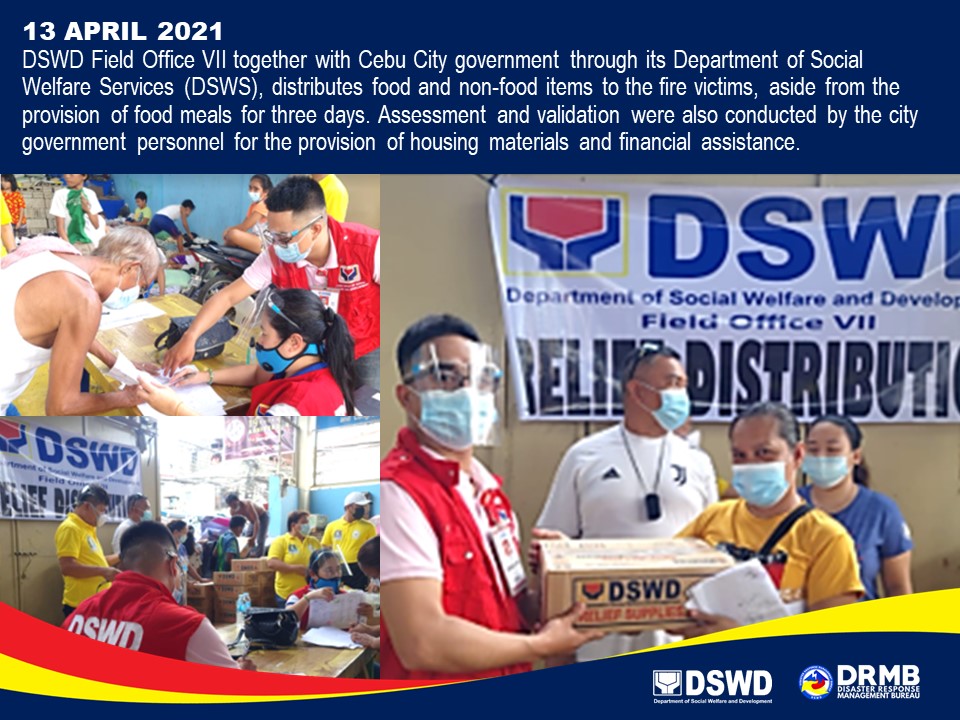 REGION / PROVINCE / MUNICIPALITY REGION / PROVINCE / MUNICIPALITY  NUMBER OF AFFECTED  NUMBER OF AFFECTED  NUMBER OF AFFECTED REGION / PROVINCE / MUNICIPALITY REGION / PROVINCE / MUNICIPALITY  Barangays  Families  Persons GRAND TOTALGRAND TOTAL1            147            488 REGION VIIREGION VII1            147            488 CebuCebu1            147            488 Cebu City (capital)1            147            488 REGION / PROVINCE / MUNICIPALITY REGION / PROVINCE / MUNICIPALITY  NUMBER OF EVACUATION CENTERS (ECs)  NUMBER OF EVACUATION CENTERS (ECs)  NUMBER OF DISPLACED  NUMBER OF DISPLACED  NUMBER OF DISPLACED  NUMBER OF DISPLACED REGION / PROVINCE / MUNICIPALITY REGION / PROVINCE / MUNICIPALITY  NUMBER OF EVACUATION CENTERS (ECs)  NUMBER OF EVACUATION CENTERS (ECs)  INSIDE ECs  INSIDE ECs  INSIDE ECs  INSIDE ECs REGION / PROVINCE / MUNICIPALITY REGION / PROVINCE / MUNICIPALITY  NUMBER OF EVACUATION CENTERS (ECs)  NUMBER OF EVACUATION CENTERS (ECs)  Families  Families  Persons  Persons REGION / PROVINCE / MUNICIPALITY REGION / PROVINCE / MUNICIPALITY CUM  NOW  CUM  NOW  CUM  NOW GRAND TOTALGRAND TOTAL 1  1            147            147            488            488 REGION VIIREGION VII 1  1            147            147            488            488 CebuCebu 1  1            147            147            488            488 Cebu City (capital) 1  1            147           147           488            488 REGION / PROVINCE / MUNICIPALITY REGION / PROVINCE / MUNICIPALITY NO. OF DAMAGED HOUSES NO. OF DAMAGED HOUSES NO. OF DAMAGED HOUSES REGION / PROVINCE / MUNICIPALITY REGION / PROVINCE / MUNICIPALITY  Total  Totally  Partially GRAND TOTALGRAND TOTAL             69              61                8 REGION VIIREGION VII             69              61                8 CebuCebu             69              61                8 Cebu City (capital)    69        61            8 REGION / PROVINCE / MUNICIPALITY REGION / PROVINCE / MUNICIPALITY  COST OF ASSISTANCE  COST OF ASSISTANCE  COST OF ASSISTANCE  COST OF ASSISTANCE  COST OF ASSISTANCE REGION / PROVINCE / MUNICIPALITY REGION / PROVINCE / MUNICIPALITY  DSWD  LGU  NGOs OTHERS  GRAND TOTAL GRAND TOTALGRAND TOTAL         179,655.00               -                 -                 -                 179,655.00 REGION VIIREGION VII         179,655.00               -                 -                 -                 179,655.00 CebuCebu         179,655.00               -                 -                 -                 179,655.00 Cebu City (capital)        179,655.00              -                -                -                179,655.00 DATESITUATIONS / ACTIONS UNDERTAKEN19 April 2021DSWD-FO VII submitted their terminal report. DSWD-FO VII provided a total of ₱179,655.00 worth of relief assistance to the affected families.DSWD-FO VII provided a total of ₱675,000.00 financial assistance to the affected families wherein each affected family received ₱5,000.00. The Cebu City government through its Department of Social Welfare Services (DSWS) distributed disaster kits and relief items to the affected families aside from the provision of food meals for three days.